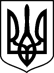 СНІГУРІВСЬКИЙ РАЙОННИЙ СУД МИКОЛАЇВСЬКОЇ ОБЛАСТІвул. імені генерала Плієва І.О., буд.69, м. Снігурівка, Миколаївська область, 57300тел. (05162) 3-25-08, 3-25-40, 3-25-90, E-mail: inbox@sn.mk.court.gov.ua"Повістка про виклик"Снігурівський районний суд Миколаївської області викликає обвинуваченого Кірюхіна Валерія Вікторовича, 25.06.1986 р.н., громадянина України, зареєстрованого за адресою: вул. Центральна, 46, кв. 2, м. Снігурівка Баштанського району Миколаївської області, у кримінальному провадженні              № 22023150000000218 від 18 квітня 2023 року за ознаками кримінального правопорушення, передбаченого ч. 5 ст. 111-1 КК України, для участі в підготовчому судовому засіданні, яке призначено на 11.00 год. 16.11.2023 (резервні дати: 30.11.2023 о 11:00, 14.12.2023 о 09:00), та відбудеться в приміщенні Снігурівського районного суду Миколаївської області за адресою: 57300, Миколаївська область, м. Снігурівка, вул. Імені генерала Плієва І.О., 69 (зал судових засідань), під головуванням судді Квєтки І.А.У разі неприбуття в судове засідання обвинувачений повинен повідомити суд про причини неявки, інакше судове засідання здійснюватиметься за його відсутності. Поважні причини неприбуття особи за викликом суду передбачені ст. 138 КПК України. З моменту опублікування повістки про виклик у засобах масової інформації загальнодержавної сфери розповсюдження обвинувачений вважається належним чином ознайомленим з її змістом.Суддя 									            Іванна КВЄТКА